Order n°: 4500040664/02We currently have five presidency meetings for the month of AUGUST AND SEPTEMBER. The current estimate for these five events amounts to €196.100
Costs can be expected to be lower than estimated here because if we assign freelance interpreters you will not be charged for their travel time.We may also be able to use the same interpreters for back-to-back events which will again lower the travel bill.However, in the meantime each item is estimated here as a fully independent event.9024JH00		FAC		30 AUGUST9025GY00	GYMNICH	30 + 31 AUGUST9025MS00	HEALTH 		7 SEPTEMBER9025EF00		ECOFIN                    	9 + 10 SEPTEMBER9025CA00	AGRIFISH		15 + 16 SEPTEMBERSUMMARY OF INTERPRETATION REQUETS WITH SCIC in AUGUST and SEPTEMBER1INFORMAL COUNCIL OF MINISTERS OF DEFENSE          30/08Estimate €34.9806/6 FR/DE/EN/ES/IT/CS will require 18 interpreters.  6 of them will remain for GYMNICH.Interpretation I-slots 30/08 AM to 14.30 is 2 interpretation i-slots: 18 interpreters x 2 interpretation i-slots x 530eur= 19.080eurTravel will be as follows:18 interpreters will travel to Prague29/08 PM  (18 travel i-slots)12 interpreters will return to Brussels 30/08 PM (no charge as already covered by interpretation i-slot) and 31/08 AM  (12 travel i-slots)30 Travel i-slots x 530eur= 15.900eurTotal estimate: 34.980eur2INFORMAL MEETING OF MINISTERS FOR FOREIGN AFFAIRS (GYMNICH COUNCIL) 30+31/08Estimate €15.900Text of estimate:In the meantime I can quote for Gymnich as follows- if it make sense to you I will cut + paste it into webdor for your approval:You need English and French interpreters who can cover passive FR/EN/DE/IT/ES.We need to send 3 per active language because 30th will be a full day and 31st runs to 14.30 requiring 3 interpreters.Travel will be (29/08 PM+30/08 AM) and return journey 31/08 PM is covered by interpretation i-slots for that same PM.6 interpreters x 2 travel i-slots x 530eur= 6.360eurInterpretation for Gymnich will be 30/08 PM+(31/08 AM+PM)6 interpreters x 3 interpretation  i-slots x 530eur= 9.540eurESTIMATE €15.9003INFORMAL MEETING OF MINISTERS FOR HEALTH (EPSCO COUNCIL) 07/09Estimate €27.560Text of estimate:6/6 will require 13 interpreters.13 interpreters will work (07/09 AM+PM):   13interpreters x 2 interpretation i-slots x eur530 = eur13.78013 interpreters will travel 08/09 PM and will return 07/09 PM (26 travel i-slot) = 13.780Total estimate: 27.560eur4INFORMAL COUNCIL OF MINISTERS OF FINANCE          09+10/09Estimate €27.5606/6 FR/DE/EN/ES/IT/CS will require 13 interpreters.  Interpretation I-slots 09/09 AM to 16.45 is 2 interpretation i-slots: 13 interpreters x 2 interpretation i-slots x 530eur= 13.780eurTravel will be as follows:13 interpreters will travel to Prague 08/09 PM (13travel i-slots)13 interpreters will return to Brussels 10/09 PM (13 travel i-slots)26 Travel i-slots x 530eur= 13.780eurTotal estimate: 27.560eur5INFORMAL COUNCIL OF MINISTERS OF AGRICULTURE     15+16/09Estimate €90.10023/6 will require 38 interpreters25/9 will require 44 interpreters.Interpretation I-slots 15/09 AM to 13.30 is 1 interpretation i-slots: 38 interpreters x 1 interpretation i-slots x 530eur= 20.140eurInterpretation I-slots 16/09 AM to 13.00 is 1 interpretation i-slots: 44 interpreters x 1 interpretation i-slots x 530eur= 23.320eurTravel will be as follows:44 interpreters will travel to Prague 14/09 PM (44travel i-slots)44 interpreters will return to Brussels 16/09 PM (44 travel i-slots)88 Travel i-slots x 530eur= 46.640eurTotal estimate: 90.100eurTotal estimate: eur 196.100          ______________________________________                                Alice Krutilova M.A.Director, Department for the Czech Presidency of the Council of the EU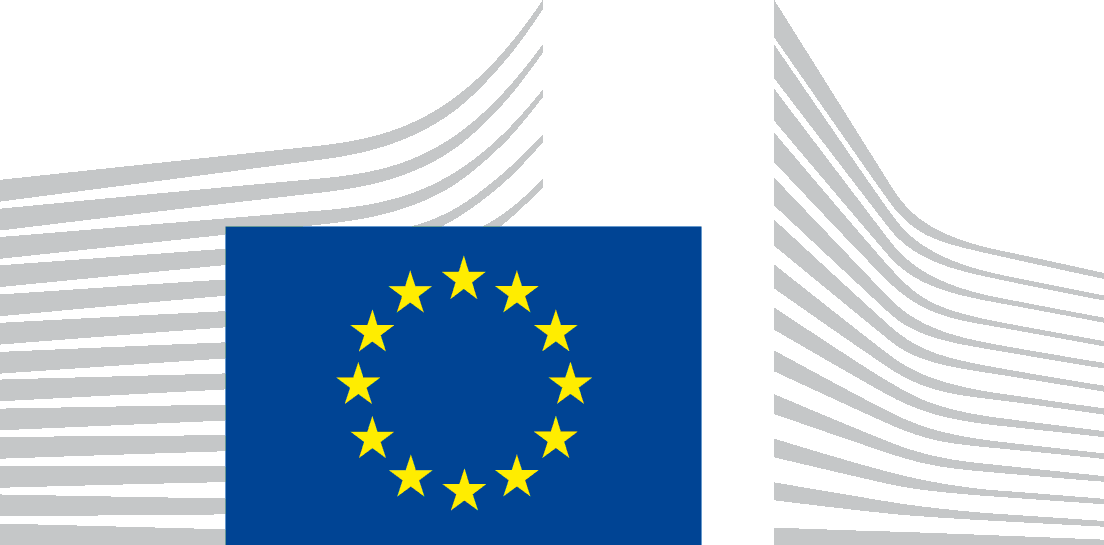 